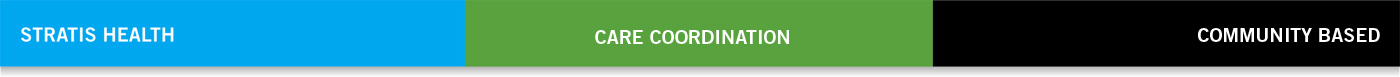 The Environmental Risk Assessment is an initial screening for the potentially most hazardous areas in a home, listed in order by vulnerability. To use:	Replace “examples of problems” with actual findings from the assessment that are specific to the patient’s home. Replace “examples of recommended interventions” with those specific to the patient’s needs. Once the assessment is completed, give a copy to the patient so he/she can address as many problems as possible.   Copyright © 2014 Stratis Health and KHA REACH.						              Updated 01/05/2015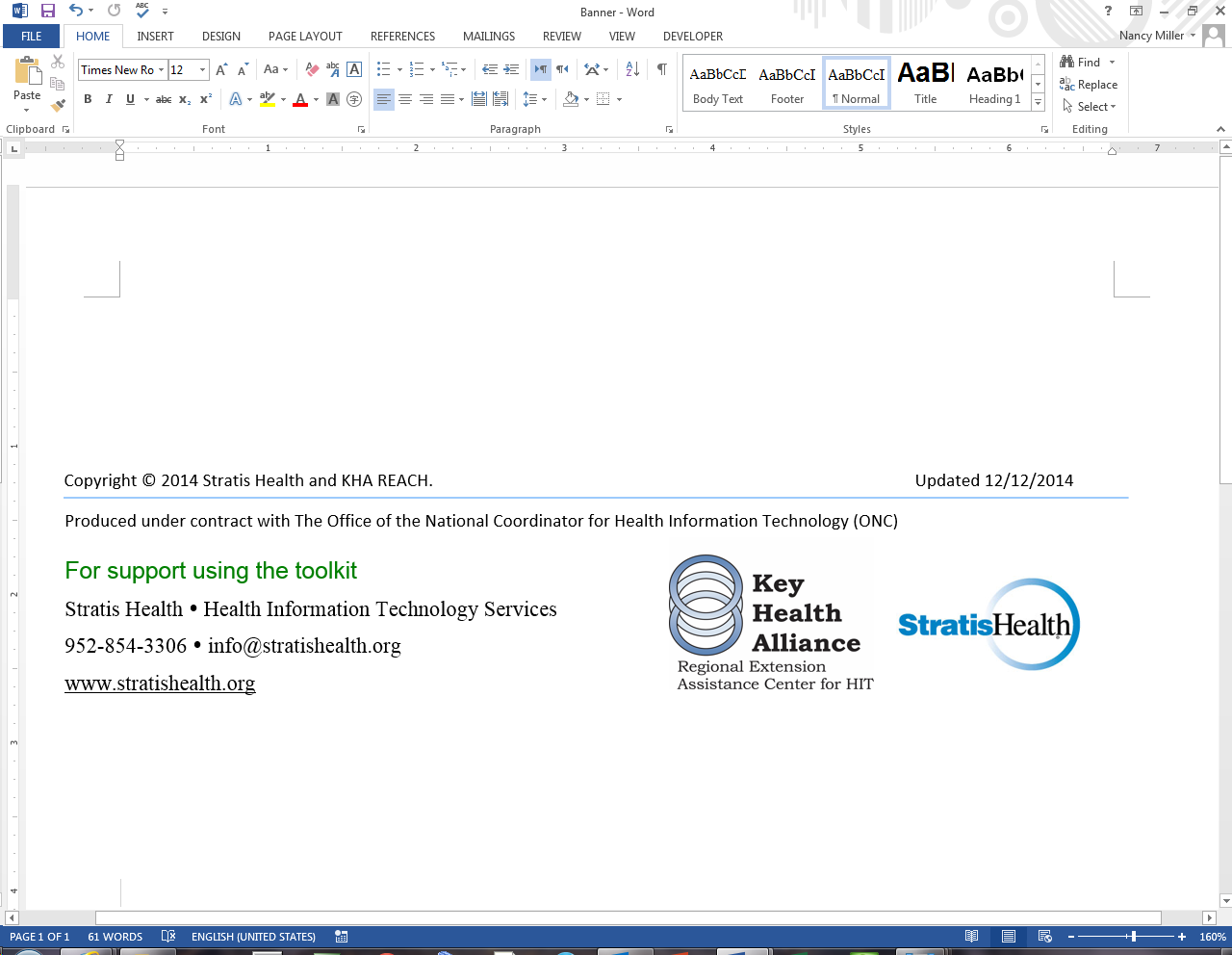 Environmental Risk AssessmentEnvironmental Risk AssessmentEnvironmental Risk AssessmentEnvironmental Risk AssessmentArea
/ActivityProblems (examples)Ways to Reduce Risk (examples)CompletedBathroomMedications disorganizedSlippery floorsTransfer in/out of tubTransfer on/off toiletOther problems (list):Automated pill dispensersNon-skid rugs or matsGrab barsContrasting color toilet seatKitchenOpen flames on stoveSticky floor from dropping foodCluttered floor from dropping utensilsOther problems (list):Microwave, hot platesHousekeeping servicesWalker basket or trayStairsDifficult to seeSlipperyOther problems (list):Improve lightingMark edge with bright tapeNon-skid stair treadsHome and  safety mgmt.Mailbox fullDifficulty seeing who is at doorGlare in living roomLounge chair springs wornExtension cordsOther problems (list):Ask carrier to bring to doorOne-way glass; video intercomLight-colored sheer curtainsCushion with board underneathAnchor to baseboards 